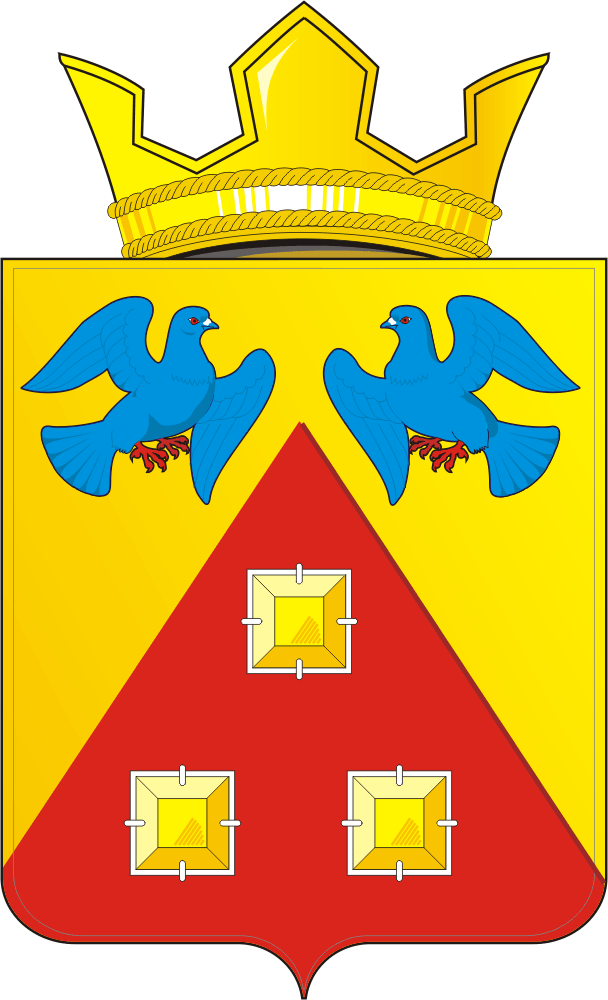 КОНТРОЛЬНО – СЧЕТНЫЙ  ОРГАН «СЧЕТНАЯ ПАЛАТА»МУНИЦИПАЛЬНОГО  ОБРАЗОВАНИЯ САРАКТАШСКИЙ  ПОССОВЕТ  САРАКТАШСКОГО РАЙОНА ОРЕНБУРГСКОЙ ОБЛАСТИ462100, Оренбургская область, п.Саракташ, ул.Свердлова/Депутатская, 5/5, тел. (35333) 6-11-97 E-mail: lan-ksp@mail.ru_____________________________________________            « 15 » октября  2021 г.                                                                                                       № 3   ЗАКЛЮЧЕНИЕна проект решения Совета депутатов муниципального образования Саракташский поссовет «О внесении изменений в решение Совета депутатов муниципального образования Саракташский поссовет от 18 декабря 2020 года №16 «О бюджете муниципального образования Саракташский поссовет на  2021 год и на плановый период 2022 и 2023 годов»         Заключение контрольно-счетного органа «Счетная палата» муниципального образования Саракташский поссовет (далее – Счетная палата) на проект решения Совета депутатов муниципального образования Саракташский поссовет «О внесении изменений в решение Совета депутатов муниципального образования Саракташский поссовет от 18 декабря 2020 года №16 «О бюджете муниципального образования Саракташский поссовет на 2021 год и на плановый период 2022 и 2023 годов» (далее – Проект решения) подготовлено в соответствии с требованиями Бюджетного кодекса Российской Федерации, Федерального закона от 07.02.2011 № 6-ФЗ «Об общих принципах организации деятельности контрольно-счетных органов субъектов Российской Федерации и муниципальных образований», Положения «О бюджетном процессе в муниципальном образовании Саракташский поссовет», утвержденного решением Совета депутатов муниципального образования Саракташский поссовет от 28.11.2016г. № 95, Положения о контрольно-счетном органе «Счетная палата» муниципального образования Саракташский поссовет Саракташского раона Оренбургской области», утвержденного решением Совета депутатов муниципального образования Саракташский поссовет от 26.11.2015г. №29.        Проект решения представлен на экспертизу в Счетную палату ведущим специалистом-бухгалтером администрации муниципального образования Саракташский поссовет 14.10.2021 года. Общие положения        Предлагаемые Проектом решения изменения коснутся доходной и расходной части местного бюджета.         Внесение изменений в бюджет муниципального образования Саракташский поссовет на 2021 год и плановый период 2022 и 2023 годов обусловлено:        1) изменением размера межбюджетного трансферта, имеющего целевое назначение (субсидии) на основании уведомления от  01.10.2021г. №23-1/1 в части увеличения размера субсидии в сумме  2 139 945,68  рублей, выделенной бюджетом Саракташского района в соответствии с решением Совета депутатов Саракташского района от 30.09.2021г. №91 «О внесении изменений в решение Совета депутатов Саракташского раона от 22.12.2020 года №23 «О районном бюджете на 2021год и на плановый период 2022, 2023 годов»;        2) уточнением объемов налоговых и неналоговых доходов местного бюджета в связи с перевыполнением плана на 600 000,00 рублей;3) уточнением расходов местного бюджета на 2021-2023 годы в связи с изменением объемов доходов бюджета Саракташского поссовета на 2021-2023 годы, а также в связи с перераспределением бюджетных ассигнований на 2021-2023 годы между разделами, подразделами, целевыми статьями, группами и подгруппами видов расходов бюджета области;         Проектом решения предлагается утвердить: доходы бюджета МО Саракташский поссовет в сумме 110 725 748,68 рублей, или увеличить на  2 739 945,68 рублей по сравнению с ранее утвержденными назначениями (107 985 803,00 рублей); расходы - в размере 111 360 014,55 рублей, или увеличить на 2 739 945,68 рублей по сравнению с ранее утвержденными назначениями (108 620 068,87 рублей). Объём дефицита предлагается утвердить в сумме 634 265,87 рублей. 2. Изменение доходной части бюджета муниципального образования Саракташский поссовет       Проектом решения предлагается утвердить доходы муниципального образования Саракташский поссовет на 2021 год в объеме 110 725 748,68 рублей (таблица 1), в том числе по группам:Таблица №1 (руб.)Показатель налоговых и неналоговых доходов  местного бюджета на 2021 год в целом увеличивается на  600 000,00 рублей, или на 1,3%  (с 46 715 500,00 рублей до 47 315 500,00 рублей), в том числе за счет увеличения показателя по единому сельскохозяйственному налогу (с 877 000,00 рублей до 1 477 000,00 рублей).         Размер «Безвозмездных поступлений» на 2021 год предлагается утвердить в сумме 63 410 248,68 рублей, или увеличивается на 2 139 945,39 рублей по сравнению с ранее утвержденным бюджетом (61 270 303,00 рублей) за счет увеличения:        - субсидий на 2 139 945,68 рублей, в том числе за счет увеличения по коду 000 202 29999000000150  «Прочие субсидии бюджетам сельских поселений» на организацию обеспечения надежного теплоснабжения потребителей на территории поселения;         «Дотации бюджетам бюджетной системы Российской Федерации»,        «Иные межбюджетные трансферты» и «Безвозмездные поступления от негосударственных организаций в бюджеты поселений на реализацию проектов общественной инфраструктуры, основанных на местных инициативах» сохраняются в прежнем объеме.Изменение расходной части бюджетамуниципального образования Саракташский поссовет        На 2021 год проектом решения о бюджете предусмотрены изменения по расходам.  Согласно представленного проекта, расходы местного бюджета предлагается  увеличить на общую сумму 2 739 945,68 рублей, в результате они составят          111 360 014,55 рублей (таблица 2).                                                                                                                                     Таблица 2 (руб.)        Проектом решения уменьшаются  бюджетные ассигнования по следующим разделам:        -   0100 «Общегосударственные вопросы» на 250 478,83 рублей (11 260 899,04  рублей) за счет уменьшения бюджетных ассигнований по подразделам:        0103 «Функционирование законодательных (представительных) органов государственной власти и представительных органов  муниципальных образований» на 50 000,00 рублей (50 000,00 рублей);        0113 «Другие общегосударственные вопросы» на 270 000,00 рублей (347 150,00 рублей)         и увеличения по подразделу:        0104 «Функционирование Правительства Российской Федерации, высших исполнительных органов государственной власти субъектов Российской Федерации, местных администраций» на 69 521,17 рублей (9 143 749,04 рублей).         - 0300 «Национальная безопасность и правоохранительная деятельность» на 82 000,00 рублей (1 440 500,00 рублей) за счет уменьшения бюджетных ассигнований по подразделу 0310 «Обеспечение пожарной безопасности».        - 0800 «Культура, кинематография» на 1 040 000,00 рублей (30 851 300,00 рублей) за счет уменьшения бюджетных ассигнований по подразделу 0801 «Культура»;        -  1100 «Физическая культура и спорт» на 249 341,17 рублей (1 824 211,83 рублей) за счет уменьшения расходов по подразделу 1101 «Физическая культура»        Проектом решения увеличиваются бюджетные ассигнования:         - по 0400 «Национальная экономика» на 962 296,00 рублей (37 442 891,00 рублей) за счет увеличения расходов по подразделу 0409 «Дорожное хозяйство (дорожные фонды)» на содержание и ремонт автомобильных дорог:        за счет  увеличения  лимитов бюджетных ассигнований на 600 000,00 рублей;       за счет перераспределения  бюджетных ассигнований с раздела 0800 «Культура, кинематография» - 362 296,00 рублей.        - по 0500 «Жилищное хозяйство» на 3 399 469,68 рублей (28 540 212,68 рублей), в том числе:                 0501 «Жилищное хозяйство» бюджетные ассигнования уменьшаются на 120 000,00 рублей (16 089 424,80  рублей):             за счет перераспределения на 0403 «Благоустройство»  + 120 000,00 рублей;        0502 «Коммунальное хозяйство» бюджетные ассигнования увеличиваются на 1 879 945,68 (2 879 945,68 рублей), в том числе за счет увеличения по коду 05 02 6480095650 000  «Организация обеспечения надежного теплоснабжения потребителей на территории поселения» на 2 139 945,68 рублей  и уменьшения по коду 05 02 7200140010 000 «Капитальные вложения в объекты муниципальной собственности за счет средств местного бюджета» на 260 000,00 рублей;        0503 «Благоустройство» расходы увеличиваются на 1 639 524,00 рублей (9 570 842,20  рублей) в том числе        за счет перераспределения  бюджетных ассигнований с разделов, подразделов:        - 0100 «Общегосударственные вопросы»  - 250 478,83 рублей;          - 0300 «Национальная безопасность и правоохранительная деятельность» - 82 000,00 рублей;         - 0501 «Жилищное хозяйство» - 120 000,00 рублей;        - 0502 «Коммунальное хозяйство» - 260 000,00 рублей;        - 0800 «Культура, кинематография» - 677 704,00 рублей;         - 1100 «Физическая культура и спорт» - 249 341,17 рублей.Общий объем бюджетных ассигнований на реализацию муниципальных программ на 2021 год проектом решения увеличивается с 106 890 418,87 рублей до 110 070 364,55 рублей, то есть на 3 179 945,68 рублей, или на 3%. Непрограммные расходы в 2021 году в целом предполагается уменьшить на 440 000,00 рублей, или на 25,4% (с 1 729 650,00 рублей до 1 289 650,00 рублей), доля непрограммных расходов в общем объеме расходов местного бюджета составит 1,2%.  4. Дефицит, источники покрытия дефицита бюджета                                                   муниципального образования Саракташский поссовет          Размер дефицита бюджета муниципального образования Саракташский поссовет в соответствии с проектом решения составит:– на 2021 год 634 265,87 рублей, или 1,3% объема доходов местного бюджета  без учета объема безвозмездных поступлений;Указанный размер дефицита бюджета соответствуют ограничению, установленному статьей 92.1 Бюджетного кодекса Российской Федерации (10%).Выводы и предложения:        1. Проектом решения предлагается утвердить: доходы местного бюджета в сумме 110 725 748,68 рублей, или увеличить на  2 739 945,68 рублей по сравнению с ранее утвержденными назначениями (107 985 803,00 рублей);          2. Проектом решения предлагается утвердить: расходы - в размере 111 360 014,55 рублей, или увеличить на 2 739 945,68 рублей по сравнению с ранее утвержденными назначениями (108 620 068,87 рублей). 3. Объём дефицита предлагается утвердить в сумме 634 265,87 рублей, что не превышает ограничения, установленные ст. 92.1 Бюджетного кодекса РФ.         4. Приложения 1,2,3,4,5 изложены в новой редакции.        Счётная палата предлагает принять предложенный проект решения Совета депутатов муниципального образования Саракташский поссовет «О внесении изменений в решение Совета депутатов муниципального образования Саракташский поссовет от 18 декабря 2020 года №16 «О бюджете муниципального образования Саракташский поссовет на 2021 год и на плановый период 2022 и 2023 годов».       Председатель Счетной палаты        Саракташского поссовета                                                                  Л.А. Никонова  Наименование показателяУтверждено решением о бюджете от 18.12.2020г. №16Утверждено решением о бюджете от 13.08.2021г. №48Проект решения о внесении изменений в бюджет МО Саракташский поссовет на 2021 год и плановый период 2022-2023г.Отклонение (гр.4-гр.3)(+,-)12345НАЛОГОВЫЕ И НЕНАЛОГОВЫЕ ДОХОДЫ46 715 500,0046 715 500,0047 315 500,00+ 600 000,00Налоги на прибыль, доходы23 700 000,0023 700 000,0023 700 000,000,00Налоги на товары (работы, услуги), реализуемые на территории Российской Федерации 9 308 000,009 308 000,009 308 000,000,00Налоги на совокупный доход3 199 000,003 199 000,003 799 000,00+ 600 000,00Налоги на имущество 10 198 000,0010 198 000,0010 198 000,000,00Государственная пошлина2 500,002 500,002 500,000,00Доходы от компенсации затрат бюджетов сельских поселений8 000,008 000,008 000,000,00Прочие неналоговые доходы300 000,00300 000,00300 000,000,00БЕЗВОЗМЕЗДНЫЕ ПОСТУПЛЕНИЯ49 624 487,0061 270 303,0063 410 248,68+ 2 139 945,68Дотации бюджетам бюджетной системы Российской Федерации 27 714 000,0027 739 000,0027 739 000,000,00Субсидии бюджетам бюджетной системы Российской Федерации21 910 487,0031 603 287,0033 743 232,68 + 2 139 945,68Иные межбюджетные трансферты0,001 861 700,00 1 861 700,000,00Безвозмездные поступления от негосударственных организаций в бюджеты поселений на реализацию проектов общественной инфраструктуры, основанных на местных инициативах0,0066 316,0066 316,000,00ИТОГО ДОХОДОВ:96 339 987,00107 985 803,00110 725 748,68+ 2 739 945,68Наименование показателейРазделУтверждено решением о бюджете от 18.12.2020г. №16Утверждено решением о бюджете от 13.08.2021г. №48Проект решения о внесении изменений в бюджет МО Саракташский поссовет на 2021 год и плановый период 2022-2023г.Отклонение (гр.5-гр.4)(+,-)123456Общегосударственные вопросы010011 775 450,0011 511 377,8711 260 899,04- 250 478,83Национальная безопасность и правоохранительная деятельность03001 522 500,001 522 500,001 440 500,00- 82 000,00Национальная экономика040026 121 150,0036 480 595,0037 442 891,00+ 962 296,00Жилищно-коммунальное хозяйство050022 646 334,0025 140 743,0028 540 212,68+ 3 399 469,68Культура и кинематография080031 891 300,0031 891 300,0030 851 300,00- 1 040 000,00Физическая культура и спорт11002 383 253,002 073 553,001 824 211,83- 249 341,17ИТОГО РАСХОДОВ:96 339 987,00108 620 068,87111 360 014,55+ 2 739 945,68